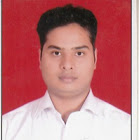 PRASANT KUMAR SADANGICHATRAPUR, ODISHA.Contact: +91 9439287071/9090444094, Email: prasantsadangi21@gmail.com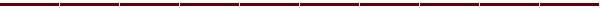 CAREER OBJECTIVEAspiring to work with an organization that offers responsible position where I can utilize my skills and capabilities to carve a niche for myself and effectively deliver towards contributing to the organization’s aspirations and also enhance my personal growth through continual upgrading of knowledge. QUALIFICATIONLATEST ONE:  BACHELOR OF TECHNOLOGY IN MECHANICAL – 2015INDIC INSTITUTE OF DESIGN AND RESEARCH ,BHUBANESWAR.(BPUT UNIVERSITY,ROURKELA)CGPA: 7.26/10DIPLOMA (MECHANICAL BRANCH): GANDHI POLYTECHNICS,Berhampur – 2012 (SCTE & VT,ODISHA)Percentage: 78% C.T.T.C.(C.C.A.M .COURSE)            CTTC RAYAGADA – 2009(BHUBANESWAR,ORISSA)I.T.I     (FITTER TRADE):            R.M.I.T.C BERHAMPUR – 2007  (SCTE & VT,ORISSA)            Percentage: 82% +2       (ARTS)            PNUA COLLEGE ,CHATRAPUR - 2005(CHSE,ORISSA)            Percentage: 56%    HSC: SHP HIGH SCHOOL,BHIKARIPALLI – 2003 (BSE,ORISSA) Percentage: 40% EXPERIENCE:          SIX MONTH EXPERIENCE IN JINDAL STEEL AND POWER LTD(JSPL) IN FIRE FIGHTING SYSTEM.INDUSTRIAL TRAINING:         5 MONTH IN CNC TRAINING AT JAMSHED PUR IN THE COMPANY OF SORAT AUTOTEC PVT. LTD.STRENGTHInterpersonal:Good communication and interpersonal skills, strong written and spoken communication, Multi lingual (fluent English, Hindi and Oriya),Soft-spoken,  Problem solving and decision making, Ability to work in challenging environment and learning from adverse situations,Work with team sprit organizes various events, Meticulous and a Quick-learner,Confidence,Adaptability,Positive thinking.PERSONAL INFORMATIONI hereby declare that above mentioned information is correct and best to my knowledge.PLACE: Chatrapur	                                                                                 PRASANT  KUMAR  SADANGIDATE:	                                                                                                  Father’s name	:Mr. NABIN CHANDRA SADANGIDate of Birth	:JULY  1 , 1988Marital Status	:UnmarriedLanguages Known	:English, Hindi, Oriya	Permanent Address                                 Hobbies::At-RAMALAXMINAGAR,,NEAR RAILWAY STATION CHATRAPURPo-Chatrapur, Dist-Ganjam ,State-Odisha, Pin-761020.Listening Music,Playing Cricket,Football.